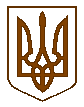 СЛАВУТСЬКА    МІСЬКА    РАДАХМЕЛЬНИЦЬКОЇ    ОБЛАСТІР І Ш Е Н Н Я22 сесії міської ради  VІІІ скликанняПро розгляд заяви МИКЛУША Олександра Петровича щодо надання дозволу на проведення експертної  грошової оцінки земельної ділянки по вул. Богдана Хмельницького,5  в м. Славуті Розглянувши заяву від 14.11.2022 №8748/21-09/2022 МИКЛУШ Олександр Петрович щодо надання дозволу на проведення експертної грошової оцінки земельної ділянки по вул. Богдана Хмельницького,5  в м. Славуті, беручи до уваги, що на зазначеній земельній ділянці розташований об’єкт нерухомого майна, який належить на праві власності заявнику відповідно до Договору купівлі продажу нежитлової будівлі від 02.11.2022 №2400,  керуючись ст. ст. 12,  122, 128 Земельного кодексу України, ст. ст. 5, 13 Закону України «Про оцінку земель»,  п. 34 ч. 1 ст. 26 Закону України «Про місцеве самоврядування в Україні»,  міська рада ВИРІШИЛА:1.Надати дозвіл на проведення експертної грошової оцінки земельної ділянки площею 346 кв.м (кадастровий номер 6810600000:01:003:0887), що розташована по вул. Богдана Хмельницького,5  в м. Славуті, під об’єктом нерухомого майна, що належить МИКЛУШУ Олександру Петровичу на праві приватної власності, за цільовим призначенням - для будівництва та обслуговування будівель торгівлі з подальшим продажем вказаної земельної ділянки.2.МИКЛУШУ Олександру Петровичу укласти договір про оплату авансового внеску в рахунок оплати ціни земельної ділянки, зазначеної в пункті 1 цього рішення в розмірі 20% вартості земельної ділянки визначеної за нормативною грошовою оцінкою земельної ділянки.3.Доручити міському голові Василю СИДОРУ:3.1.Укласти договір про оплату авансового внеску в рахунок оплати ціни земельної ділянки, в порядку визначеному чинним законодавством.3.2.Після сплати авансового внеску зазначеного в пункті 2 цього рішення, замовити проведення експертної грошової оцінки земельної ділянки.4.Контроль за виконанням даного рішення покласти на постійну комісію з питань регулювання земельних відносин, комунального майна та адміністративно - територіального устрою (Віктора ГАРБАРУКА), а організацію виконання  – на заступника міського голови з питань діяльності виконавчих органів ради Людмилу КАЛЮЖНЮК.   Міський голова                                                                       Василь СИДОР07 грудня 2022 р.Славута№ 44-22/2022